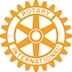 CRESTLINE-LAKE GREGORY ROTARY CLUBP.O. Box 1001Crestline, CA 92325www.crestlinerotary.comwww.Facebook.com/CrestlineLGRotaryNew Member Responsibilities• Attend a board meeting• Attend a club function or social event other than a club meeting• Attend a District program, seminar or social event• Attend a meeting at another Rotary club• Lake Arrowhead Rotary meets Tuesdays at noon at the Twin Peaks Community Center• Mountain Sunrise Rotary meets Wednesdays at 7 a.m. at the Twin Peaks Community Center• Complete background check (Live Scan), offered at the Twin Peaks Sheriff’s Station, if you plan to work with children.• Bring a guest (other than a family member) to a meeting• Join at least one committee or take on a club service job• Present a Craft Talk at a regular club meeting• Members are encouraged to contribute at least $100 to the Rotary Foundation each year (*)• Volunteer at least four hours at a club project or fundraiser• Strive for healthy attendance and make up meetings missed• Stay current on dues and charges (emailed every other month)• Review and update your information on DACdbFinancial Commitment (approximately $1,000 to $1,250 per year depending on fines and special event participation)	Monthly Costs (based on four meetings a month)	District, International and Club dues				$22.50	Meals ($15 per meal)						$60.00	Weekly administrative fee of $5				$20.00	Rotary Foundation Sustaining Member			$10.00 *	Fines (amount determined by each member)	One-time Induction Fee					$100	(Make check payable to Crestline-Lake Gregory Rotary Club)